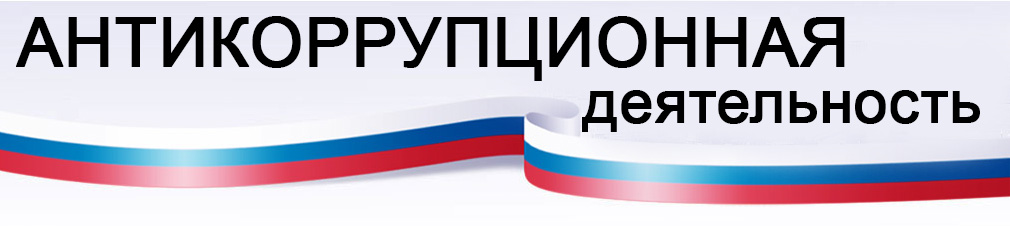 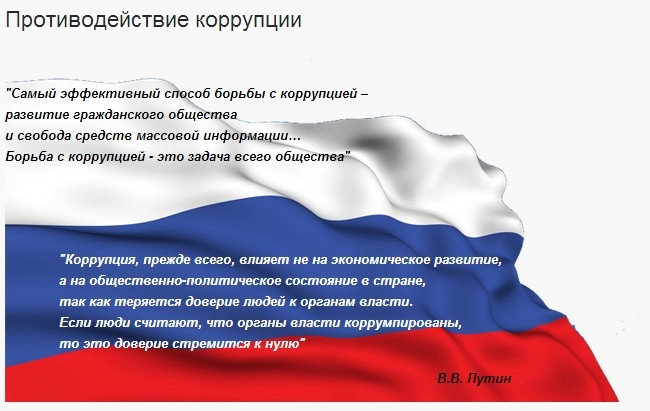 Федеральный закон от 25 декабря 2008 г. N 273-ФЗ "О противодействии коррупции"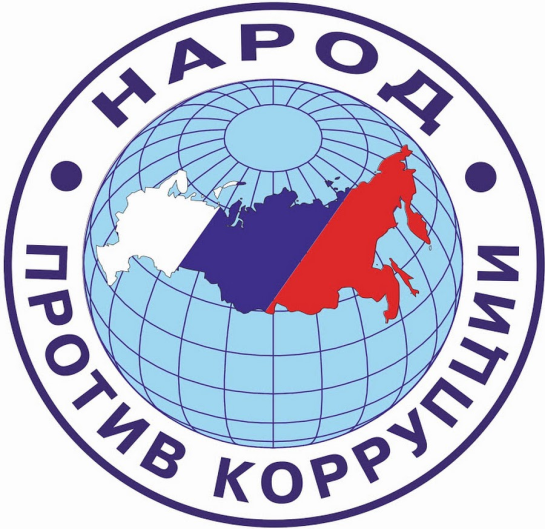 Указ Президента РФ от 1 июля 2010 г. N 821 "О комиссиях по соблюдению требований к служебному поведению федеральных государственных служащих и урегулированию конфликта интересов" (с изменениями и дополнениями) Письмо Минтруда России от 15.10.2012 N 18-2/10/1-2088 "Об обзоре типовых случаев конфликта интересов на государственной службе Российской Федерации и порядке их урегулирования"Указ Президента РФ от 2 апреля 2013 г. N 309 "О мерах по реализации отдельных положений Федерального закона "О противодействии коррупции" "Методические рекомендации по разработке и принятию организациями мер по предупреждению и противодействию коррупции"ЗАКОН  РЕСПУБЛИКИ ДАГЕСТАН  от 07 апреля 2009 года N 21 О ПРОТИВОДЕЙСТВИИ  КОРРУПЦИИ В РЕСПУБЛИКЕ ДАГЕСТАН 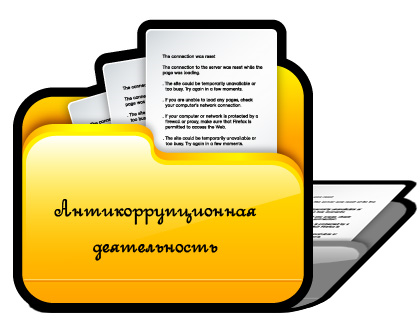 Приказ «О назначении ответственного лица за противодействие коррупции сфере образования»   от 01.09.2019г. №11План мероприятий  по антикоррупционной  деятельности  в школе  на 2019-2020 учебный  год Кодекс этики и служебного поведения сотрудников Положение об антикоррупционной рабочей группе по противодействию коррупции  Положение об антикоррупционной политике Положение «О противодействии коррупции»  Положение о школьной комиссии по противодействию коррупции  Положение о порядке противодействия школы с правоохранительными органами  Положение о порядке и условиях внесения  физическими  и юридическими лицами  целевых взносов, добровольных  пожертвований  Положение о порядке передачи подарков , полученных работниками  школы в связи с их должностным положением или исполнением  или должностных  обязанностей , сдачи и оценки подарка , реализации (выкупа) и зачисления  средств , вырученных от его  реализации  Положение об обязанностях должностного лица, ответственного за работу по профилактике коррупционных и иных правонарушений  Должностная инструкция ответственного за антикоррупционную работу в МКОУ «Хучадинская ООШ»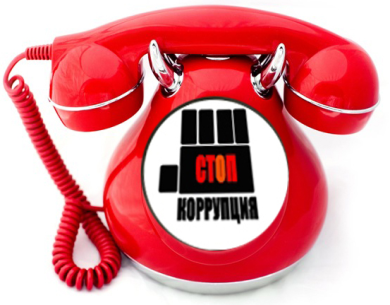 